Nachhaltigkeit, die sich lohnt: Continental und Vergölst empfehlen runderneuerte Reifen Aktuelle Studie zur CO2-Bilanz von runderneuerten Reifen: rund 60 Prozent besser als die von vergleichbaren Neureifen Ganzheitliches Konzept: ContiLifeCycle mit ContiRe und ContiTreadMit Kalt- und Heißrunderneuerung verlängern Continental und Handelstochter Vergölst die Lebensdauer von Lkw- und Busreifen um ein VielfachesHannover, 16. Februar 2023. Laut einer aktuellen Studie des Fraunhofer-Instituts für Umwelt-, Sicherheits- und Energietechnik (UMSICHT) liegen die CO2-Emissionen von runderneuerten Reifen bei Nutzfahrzeugen bis zu 63,6 Prozent unter denen von vergleichbaren Neureifen. Damit ist die Runderneuerung ein effizienter Beitrag, um die Nachhaltigkeit einer Flotte zu erhöhen. Gleichzeitig ermöglichen es Continental und die Handelstochter Vergölst ihren Flottenkunden durch runderneuerte Reifen, die Flottenkosten effizient zu senken. Denn als Hauptgrund für die bessere CO2-Bilanz nennt die Studie in erster Linie die Einsparung von Energie – vorrangig Strom und Gas. Das schlägt sich im Preis nieder – besonders im Hinblick auf die derzeit extrem gestiegenen Energiepreise. Hohe Nachfrage: runderneuerte Reifen im TrendDas hohe Kostenbewusstsein hat eine starke Nachfrage an runderneuerten Reifen zur Folge. „Runderneuerung wird bei unseren Kunden ein immer wichtigeres Thema“, berichtet Thorsten Schuckenböhmer, Leiter Nutzfahrzeuggeschäft bei Vergölst. Continentals Antwort auf die steigende Nachfrage ist der ContiLifeCycle – ein ganzheitlicher Ansatz mit dem Ziel einer Kreislaufwirtschaft. „Runderneuerung verlängert die Lebensdauer des Reifens und damit seine Kilometerleistung für die Flotte“, erklärt Schuckenböhmer. „So senken wir die Kilometer- und damit die Gesamtkosten für den Kunden.“ Effektiv niedrigste Flottenkosten Das macht runderneuerte Reifen zu einem entscheidenden Bestandteil der ContiLifeCycle-Lösung, die auf das innovative LODC-Konzept einzahlt. LODC steht dabei für Lowest Overall Driving Costs – der ganzheitliche Beratungsansatz von Continental, der Flottenkunden hilft, ihre operativen Kosten zu senken, die durch Reifen beeinflusst werden. „Auf den ersten Blick machen die Reifen nur etwa fünf Prozent der Gesamtbetriebskosten eines Lkw aus. Doch Reifen haben einen erheblichen Einfluss auf die Kraftstoff-, Wartungs- und Reparaturkosten, die mit mehr als 53 Prozent der Gesamtkosten zu Buche schlagen. Deshalb sind sie ein wichtiger Hebel, und LODC ist ein echter Erfolgsfaktor für Flottenkunden in schwierigen Zeiten“, sagt Annika Lorenz, Leiterin Fleet Solutions Deutschland bei Continental. „Runderneuerte Reifen sind dabei absolut sicher und langlebig und zudem deutlich günstiger als Neureifen. Mit unseren runderneuerten ContiRe und ContiTread können Flotten ihre Reifenkosten um bis zu 40 Prozent senken.“Runderneuerung spart Rohstoffe, Wasser und Energie Hinzu kommen geringere Umweltbelastungen. Reifen bestehen aus einer Karkasse und einem Profilstreifen. Auch wenn der Reifen auf dem Profil abgefahren ist, ist die Karkasse meist noch völlig intakt. Bei einer Rundeneuerung wird das Laufflächengummi des Reifens entfernt und die Karkasse für ein zweites und drittes Reifenleben genutzt. „In der Regel können wir etwa 70 Prozent des Originalreifens wiederverwenden. Das spart Rohstoffe, Wasser und Energie“, erklärt Lorenz. Unterschieden wird zwischen Kalt- und Heißrunderneuerung. Runderneuerte Reifen beider Verfahren erhalten Lkw-Flottenkunden bei Vergölst.„Damit werden wir auch einem zunehmenden Umweltbewusstsein auf Kundenseite gerecht“, berichtet Thorsten Schuckenböhmer. Mehrwert für FlottenkundenDas nachhaltige ContiLifeCycle-Konzept zusammen mit dem kostenfokussierten LODC-Ansatz von Continental bietet Flottenkunden vielfachen Mehrwert: runderneuerte ContiRe und ContiTread, ein serviceorientiertes Karkassenmanagement samt ContiCasingAccount sowie langlebige und kraftstoffsparende Neureifen. „Die Vorteile liegen auf der Hand: deutliche Kosteneinsparungen und eine geringere Umweltbelastung“, sagt Schuckenböhmer abschließend. „Der ContiLifeCycle und unsere LODC-Philosophie schaffen Nachhaltigkeit, die sich lohnt – für alle.“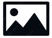 Continental entwickelt wegweisende Technologien und Dienste für die nachhaltige und vernetzte Mobilität der Menschen und ihrer Güter. Das 1871 gegründete Technologieunternehmen bietet sichere, effiziente, intelligente und erschwingliche Lösungen für Fahrzeuge, Maschinen, Verkehr und Transport. Continental erzielte 2021 einen Umsatz von 33,8 Milliarden Euro und beschäftigt aktuell mehr als 190.000 Mitarbeiterinnen und Mitarbeiter in 58 Ländern und Märkten. Am 8. Oktober 2021 hat das Unternehmen sein 150-jähriges Jubiläum gefeiert.Der Unternehmensbereich Tires verfügt über 24 Produktions- und Entwicklungsstandorte weltweit. Continental ist einer der führenden Reifenhersteller und erzielte im Geschäftsjahr 2021 in diesem Unternehmensbereich mit mehr als 57.000 Mitarbeitern einen Umsatz in Höhe von 11,8 Milliarden Euro. Continental ist einer der Technologieführer im Bereich der Reifenproduktion und bietet eine breite Produktpalette für Personenkraftwagen, Nutz- und Spezialfahrzeuge sowie Zweiräder an. Durch kontinuierliche Investitionen in Forschung und Entwicklung leistet Continental einen wichtigen Beitrag zu sicherer, wirtschaftlicher und ökologisch effizienter Mobilität. Das Portfolio des Reifenbereichs umfasst dazu Dienstleistungen für den Reifenhandel und für Flottenanwendungen sowie digitale Managementsysteme für Reifen.Kontakt für Journalisten Annette RojasMedia Relations ManagerPublic Relations & Internal CommunicationReplacement Tires EMEAContinental Reifen Deutschland GmbHMobil: + 49 160 9083 7745E-Mail: annette.rojas@conti.dePresseportal:	www.continental.com/de/presse/Mediathek:	www.continental.com/de/presse/mediathek/
Weitere Links:	www.continental-reifen.de
	www.continental-reifen.de/b2c/stories/podcast-4-smarte-	reifen.htmlBilder und Bildunterschriften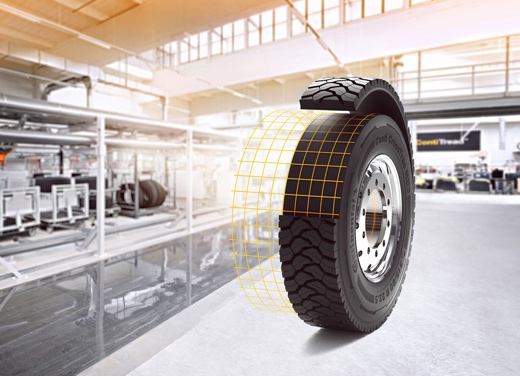 Continental_PP_ContiLifeCycleDie CO2-Emissionen von runderneuerten Nfz-Reifen liegen bis zu 63,6 Prozent unter denen von vergleichbaren Neureifen.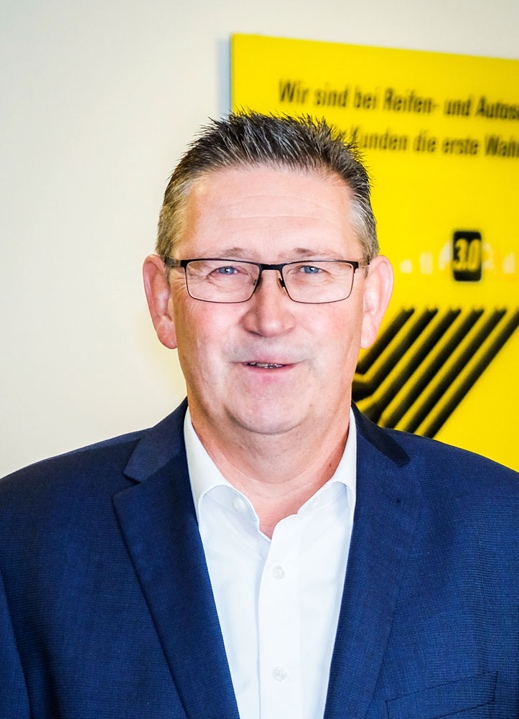 Continental_PP_ThorstenSchuckenboehmerThorsten Schuckenböhmer, Leiter Nutzfahrzeuggeschäft bei Vergölst